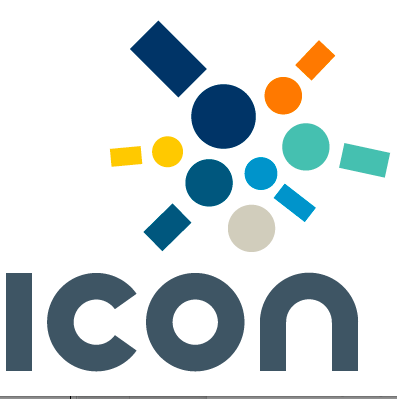 Annual General Meeting  ICONAshurstWednesday 17 October 2018 from 4.30pm (AEDST)					Agenda1.	Apologies2.	President’s Report (Alex Grell)Report on the activities of the Association during the last financial year 
3.	Treasurer’s Report (Lynn Morrison)Receive and consider the Annual Statement of Accounts for the last financial year
4.	Board ElectionsElection of the following directors of the Association:(a) 	President(b)	Vice-President (c) 	Honorary Treasurer(d) 	Directors – minimum 4 positions5.	Appointment of the Auditor for 2019 Financial Year6.	Other Business									Alex Grell								       President ICON								      	       18 September 2018